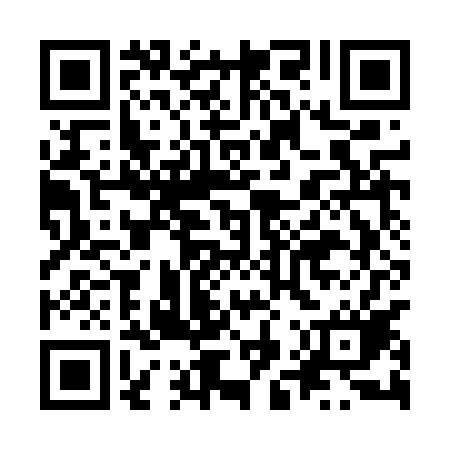 Prayer times for Koscielniki Gorne, PolandWed 1 May 2024 - Fri 31 May 2024High Latitude Method: Angle Based RulePrayer Calculation Method: Muslim World LeagueAsar Calculation Method: HanafiPrayer times provided by https://www.salahtimes.comDateDayFajrSunriseDhuhrAsrMaghribIsha1Wed3:055:3112:566:038:2110:372Thu3:015:3012:566:048:2310:403Fri2:585:2812:566:058:2510:434Sat2:545:2612:566:068:2610:465Sun2:515:2412:566:078:2810:496Mon2:475:2312:556:078:2910:537Tue2:445:2112:556:088:3110:568Wed2:415:1912:556:098:3210:599Thu2:405:1712:556:108:3411:0210Fri2:405:1612:556:118:3511:0311Sat2:395:1412:556:128:3711:0412Sun2:385:1312:556:138:3811:0413Mon2:385:1112:556:148:4011:0514Tue2:375:1012:556:158:4111:0515Wed2:375:0812:556:168:4311:0616Thu2:365:0712:556:178:4411:0717Fri2:365:0512:556:178:4611:0718Sat2:355:0412:556:188:4711:0819Sun2:355:0312:556:198:4911:0920Mon2:345:0212:556:208:5011:0921Tue2:345:0012:566:218:5111:1022Wed2:334:5912:566:218:5311:1123Thu2:334:5812:566:228:5411:1124Fri2:324:5712:566:238:5511:1225Sat2:324:5612:566:248:5711:1226Sun2:324:5512:566:248:5811:1327Mon2:314:5412:566:258:5911:1428Tue2:314:5312:566:269:0011:1429Wed2:314:5212:566:279:0111:1530Thu2:304:5112:576:279:0311:1531Fri2:304:5012:576:289:0411:16